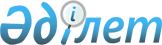 Облыс әкiмiнiң 1999 жылғы 26 сәуiрдегi "Облыстық әкiмшiлiк-аумақтық бiрлiктерiне және химиялық қауiптiлi объектiлерiне химиялық қауiптiлiк дәрежесiн беру туралы" N 78 шешiмiне өзгерiстер енгiзу туралы
					
			Күшін жойған
			
			
		
					Павлодар облысы әкімінің шешімі 2001 жылғы 24 мамырдағы N 125 Павлодар облысының әділет басқармасында 2001 жылғы 7 маусымда N 748 тіркелді. Күші жойылды - Павлодар облысы әкімінің 2009 жылғы 14 қыркүйектегі N 3 шешімімен

      Ескерту. Күші жойылды - Павлодар облысы әкімінің 2009 жылғы 14 қыркүйектегі N 3 шешімімен.      Облыс кәсiпорындарының құрылымында болған өзгерiстерге байланысты ШЕШIМ қабылдаймын.     Облыс әкiмiнiң 1999 жылғы 26 сәуiрдегi "Облыстық әкiмшiлiк-аумақтық бiрлiктерiне және химиялық қауіптiлi объектiлерiне химиялық қауіптiлiк дәрежесiн беру туралы" N 78  шешiмiне мынадай өзгерiс енгiзiлсiн:

     көрсетiлген шешiмнiң қосымшасы жаңа редакцияда баяндалсын (қоса берiлiп отыр).        Облыс әкiмiнiң

     мiндетiн атқарушы                                                     Облыс әкiмiнiң                                           2000 жылғы 24 мамырдағы N 125                                                    шешіміне қосымша                Әкiмшiлiк-аумақтық бiрлiктер мен химиялық 

                қауiптiлiк деңгейлерi бойынша объектiлер 

                                 ТIЗIМI     I. Әкiмшiлiк-аумақтық бiрлiктер:

     Павлодар қаласы  - I деңгейi. 

     Екiбастұз қаласы - III деңгейi.

     Ақсу қаласы      - III деңгейi.

     Қашыр ауданы     - III деңгейi.     II. Химиялы қауiптi объектiлер:___________________________________________________________________________         I деңгей       |        III деңгей       |    IY деңгей________________________|_________________________|________________________              1         |            2            |         3________________________|_________________________|________________________                         Павлодар облысы бойынша    ___________________________________________________________________________1.Павлодар химия заводы  1."Роса" ашық акционерлiк 1."Қазақстан Алюмийi"    ашық акционерлiк         қоғамы                    ашық акционерлiк   қоғамы                 2."Ертiс-өндiрiс" жабық     қоғамының ЖҚБ2."Су арнасы""ашық         акционерлiк қоғамы   акционерлiк қоғамы.    3."Сүт" ашық акционерлiк   Қалалық су тазарту       қоғамы   құрылымдары цехы       4."Дамир" ашық үлгiдегi 3."Қазақстан-трактор""Су   акционерлiк қоғамы   тазарту ашық           5."Су арнасы" ашық   акционерлiк қоғамының    акционерлiк қоғамы.   су тазарту құрылымдары   Қалалық тазарту                            құрылымдары цехы                          6."Павлодарсүт" ашық                           акционерлiк қоғамы                          7."Бастау ЛТД"                           жауапкершiлiгi шектеулi                            серiктестiгi___________________________________________________________________________                          Екiбастұз қаласы бойынша___________________________________________________________________________                        1."Сукәрiз шаруашылық                           басқармасы" мемлекеттiк                           коммуналдық кәсiпорны                        2."Құрылыс өнеркәсiбi                           саудасы" жауапкершiлiгi                           шектеулi серiктестiгi                        3."Сапфир" жауапкершiлiгi                           шектеулi серiктестiгi ___________________________________________________________________________                            Ақсу қаласы бойынша___________________________________________________________________________                        1."Еуразиялық                           энергетикалық                           корпорациясы" ашық                             акционерлiк қоғамының                           сүзу станциясы блогi                        2."Қалалық су арнасы""                          ашық акционерлiк                            қоғамы                                 ___________________________________________________________________________                          Қашыр ауданы бойынша___________________________________________________________________________                        1."Сәрне жасау"                           акционерлiк қоғамының                          Песчан цехы.                        2."Тазарту" құрылымдары  ___________________________________________________________________________                         Ақтоғай ауданы бойынша ___________________________________________________________________________                                                  1."Ақбұлақ" (Ақтоғай                                                     селосы) акционерлiк                                                    қоғамы___________________________________________________________________________                        Железинка ауданы бойынша___________________________________________________________________________                        1."Еңбекшi" (Железинка                           селосы) жауапкершiлiгi                           шектеулi серiктестiгi ___________________________________________________________________________      Оқығандар: А.Татарков                В.Подолян
					© 2012. Қазақстан Республикасы Әділет министрлігінің «Қазақстан Республикасының Заңнама және құқықтық ақпарат институты» ШЖҚ РМК
				